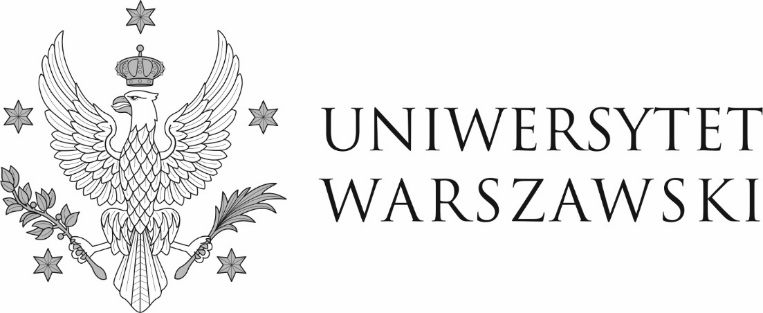 Warszawa, dnia 08.04.2022 r.DZP-361/152/2021/IG/397Do wszystkich zainteresowanychINFORMACJA O WYBORZE NAJKORZYSTNIEJSZEJ OFERTYUniwersytet Warszawski, działając na podstawie art. 253 ust. 2 ustawy z dnia 11 września 2019 r. - Prawo zamówień publicznych, zwanej dalej „ustawą”, informuje, że w wyniku postępowania prowadzonego w trybie podstawowym nr DZP-361/152/2021 na „Naprawę instalacji dźwiękowego systemu ostrzegawczego – szafa z urządzeniami aktywnymi w Domu Studenta Nr 4 przy ul. Zamenhofa 10a w Warszawie” za najkorzystniejszą uznał ofertę AL-System Kamil Szymczak, ul. Liwiecka 8B/11, 04-284 Warszawa.	Uzasadnienie wyboru: Oferta spełnia wszystkie wymagania przedstawione w ustawie i specyfikacji warunków zamówienia oraz uzyskała maksymalną liczbę punktów przyznaną w oparciu o ustalone kryteria oceny ofert i ich wagi – cena – 60% (waga kryterium), okres gwarancji – 40% (waga kryterium).W niniejszym postępowaniu oferty złożyło 2 Wykonawców:Punktacja przyznana ofertom w każdym kryterium oceny ofert i łączna punktacja W imieniu ZamawiającegoPełnomocnik Rektora ds. zamówień publicznychmgr Piotr SkuberaNumer ofertyNazwa i adres wykonawcy121Defero Sp. z o.o.ul. Wojska Polskiego 102 lok.11298-200 Sieradz2AL-System Kamil Szymczakul. Liwiecka 8B/1104-284 WarszawaNr ofertyLiczba punktów w kryterium „cena”Liczba punktów w kryterium „okres gwarancji” Łączna liczba punktów260,00 pkt40,00 pkt100,00 pkt